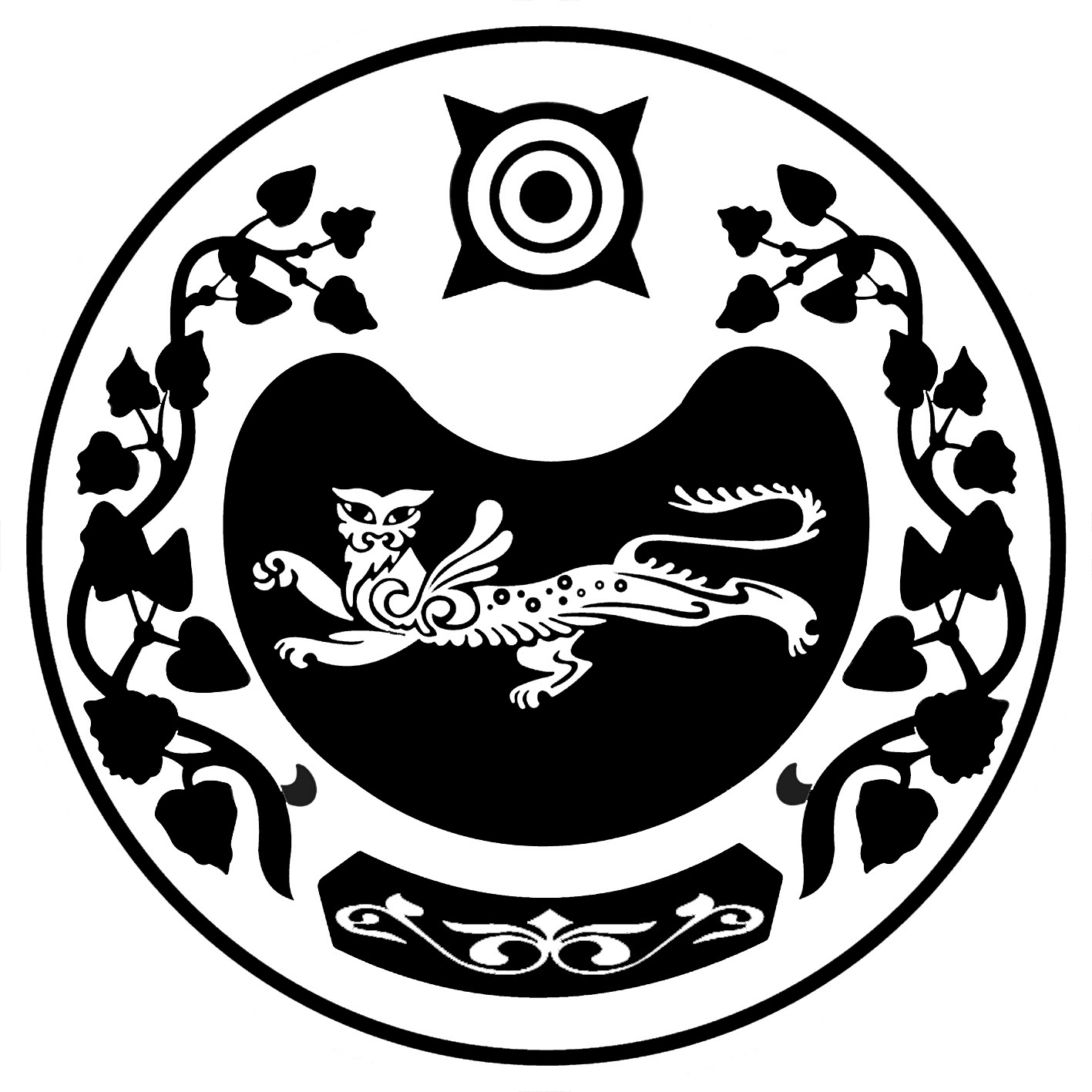 СОВЕТ ДЕПУТАТОВМОСКОВСКОГО СЕЛЬСОВЕТАРЕШЕНИЕ                      От 25 сентября 2020 г.       	с. Московское            		№ 2Об избрании заместителя председателя Совета депутатов Московского сельсоветаСовет депутатов Московского сельсовета   РЕШИЛ:Избрать заместителем председателя Совета депутатов Московского сельсовета Усть-Абаканского района Республики Хакасия четвертого созыва депутата Совета депутатов Московского сельсовета Усть-Абаканского района Республики Хакасия четвертого созыва Хакимову Светлану Викторовну.Настоящее решение вступает в силу с момента его опубликования.Глава Московского сельсовета                                                         А.Н. Алимов